              БОЙОРОК                                                                   ПОСТАНОВЛЕНИЕ              15.11. 2022 й.                            №  36                                 15.11.2022  г.                                                    с.ЕрмолкиноРуководствуясь Указом Главы Республики Башкортостан от  27  октября 2022 года №УГ-789дсп «О внесении изменений в Указ Главы Республики Башкортостан от 27 мая 2022 года №УГ-343дсп «Об особенностях командирования отдельных категорий работников на территории Донецкой Народной Республики, Луганской Народной Республики  и Украины»ПОСТАНОВЛЯЮ:	1. Внести в постановление Администрации муниципального района Белебеевский район Республики Башкортостан от 08 июля 2022 года №29  «Об особенностях командирования отдельных категорий работников на территории Донецкой Народной Республики, Луганской Народной Республики и иные территории, нуждающиеся в восстановлении и обеспечении жизнедеятельности населения» следующие изменения:1) наименование изложить в следующей редакции:              «Об особенностях командирования отдельных категорий работников на территории Донецкой Народной Республики, Луганской Народной Республики, Запорожской области и Херсонской области»;          2) в подпункте «а» пункта 1:          а) слова «Луганской Народной Республики  и иных территориях, нуждающихся в восстановлении и обеспечении жизнедеятельности населения» заменить словами «Луганской Народной Республики, Запорожской области и Херсонской области»;          б) после слов «денежное содержание» дополнить словами «(денежное вознаграждение)».        2. Настоящее постановление вступает в силу со дня его подписания и           распространяется на правоотношения, возникшие с 30 сентября 2022 года.          Глава сельского поселения                                        К.В.АкимовБАШКОРТОСТАН РЕСПУБЛИКА№ЫБӘЛӘБӘЙ РАЙОНЫ МУНИЦИПАЛЬ РАЙОНЫНЫН ЕРМОЛКИНО АУЫЛСОВЕТЫАУЫЛ БИЛӘМӘhЕ ХАКИМИӘТЕ452022, Ермолкино ауылы, Ленин урамы, 29аТел. 8(34786)2-92-19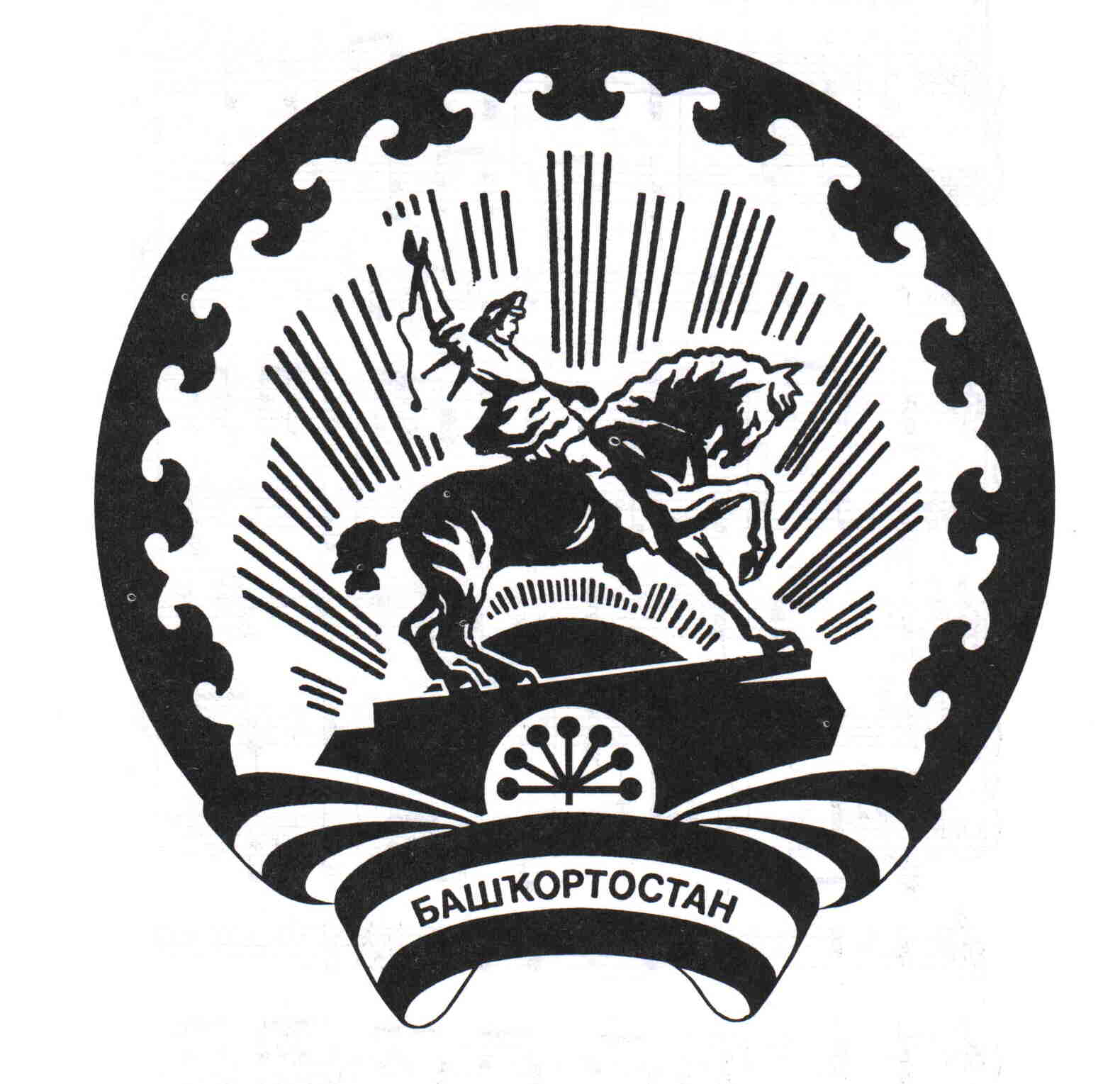 АДМИНИСТРАЦИЯ  СЕЛЬСКОГО ПОСЕЛЕНИЯ ЕРМОЛКИНСКИЙ СЕЛЬСОВЕТ МУНИЦИПАЛЬНОГОРАЙОНА БЕЛЕБЕЕВСКИЙ РАЙОН РЕСПУБЛИКИ БАШКОРТОСТАН452022, с. Ермолкино, ул. Ленина, 29аТел. 8(34786)2-92-19О внесении изменений в постановление Администрации сельского поселения Ермолкиниский сельсовет муниципального района Белебеевский район Республики Башкортостанот 08 июля 2022 года № 29 «Об  особенностях командирования работников  на территории Донецкой Народной Республики, Луганской Народной Республики и иные территории, нуждающиеся в восстановлении и обеспечении жизнедеятельности населения»